１　次の文を読んで，問いに答えなさい。　a後，の力はえ，幕府に不満をもつ有力が味方したにより幕府は滅ぼされました。後醍醐天皇が始めた新しい政治を　　　とよんでいます。この　　　は，をしたものであったことから，の反感が高まり，が兵をあげると多くの武士がこれにしたがい，　　　は2年余りで終わりました。を追われた後醍醐天皇はにを開き，足利尊氏が京都に立てたとの間で，60年余り続くbの動乱が始まりました。⑴　下線部aについて，元寇に際し，御家人をしてこれにあたった人物を，次のア～エから1人選び，記号を書きなさい。	（　　　　　　　　　　　　　　　　　　）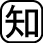 ア　　　イ　北条　　ウ　北条　　エ　北条⑵　文中の　　　に共通してあてはまる語句を書きなさい。	（　　　　　　　　　　　　　　　　　　）⑶　下線部bについて，南北朝の動乱を終わらせたの名を書きなさい。	（　　　　　　　　　　　　　　　　　　）２　地図を見て，問いに答えなさい。⑴　地図中のAには，時代に集団でして船をおそい，大陸をあらしていた者たちをさす言葉が入ります。これを何といいますか。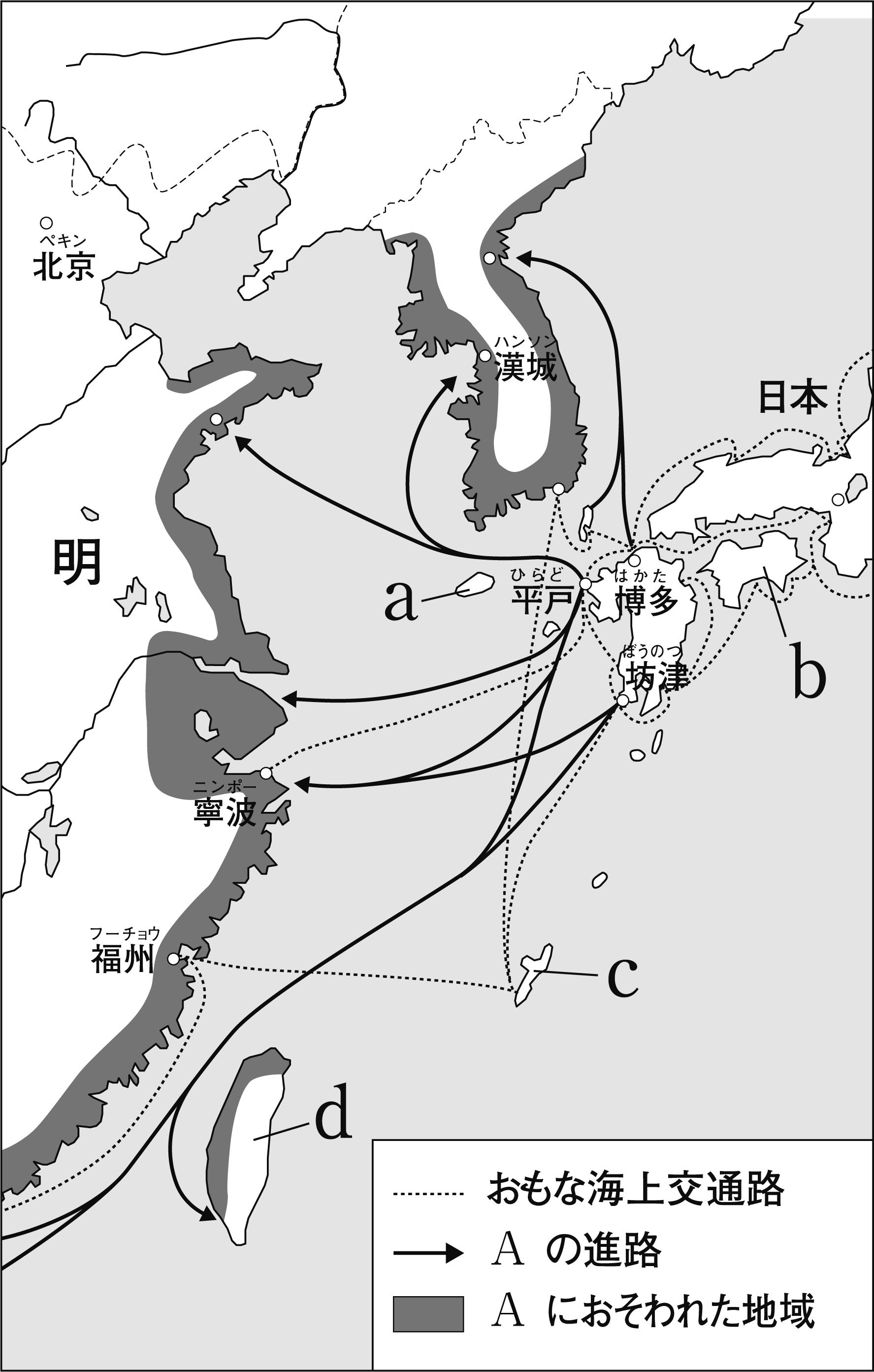 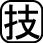 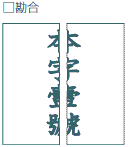 （　　　　　　　　　　　　）⑵　とので，正式な貿易船に対して明から与えられた右のを何といいますか。	（　　　　　　　　　　　　　　　　　　）⑶　15世紀初めに氏がをし，を都とする王国を建てました。この王国を何といいますか。	（　　　　　　　　　　　　　　　　　　）⑷　⑶の王国の場所を地図中のa～dから1つ選び，記号を書きなさい。（　　　）⑸　15世紀ばにに進出し，生活を圧迫したに対して，コシャマインを中心にしたを何といいますか。	（　　　　　　　　　　　　　　　　　　）３　資料を見て，問いに答えなさい。⑴　資料は，室町幕府ののあとつぎをめぐる問題をきっかけに，京都で始まった戦乱のようすをあらわしたものです。この戦乱を何といいますか。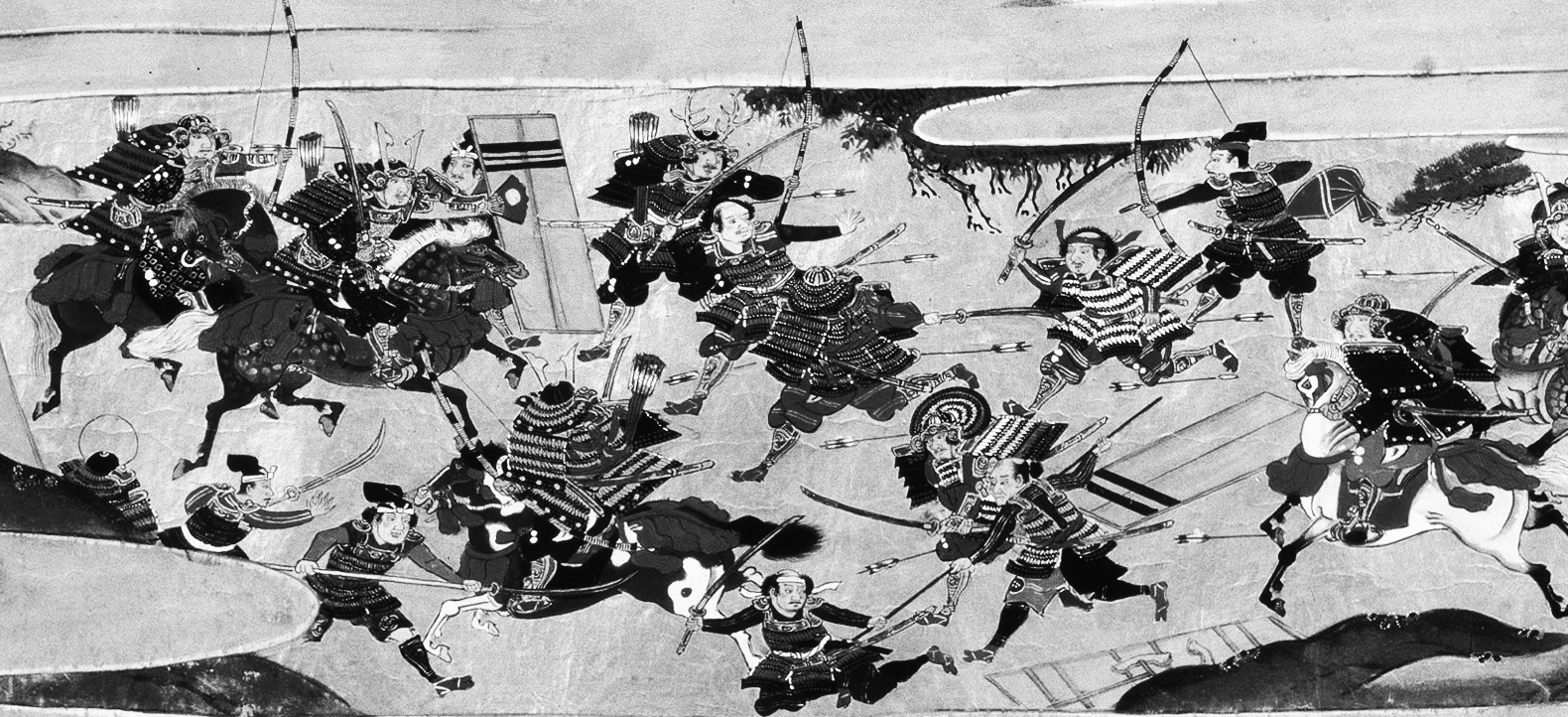 （　　　　　　　　　　　　）⑵　⑴の戦乱後，日本各地でが互いに争う時代がおよそ100年間続きました。この時代を何といいますか。（　　　　　　　　　　　　）⑶　⑴の戦乱が始まったころ，に代表されるでのある文化が発展しました。この文化を何といいますか。（　　　　　　　　　　　　）